www.brp.ua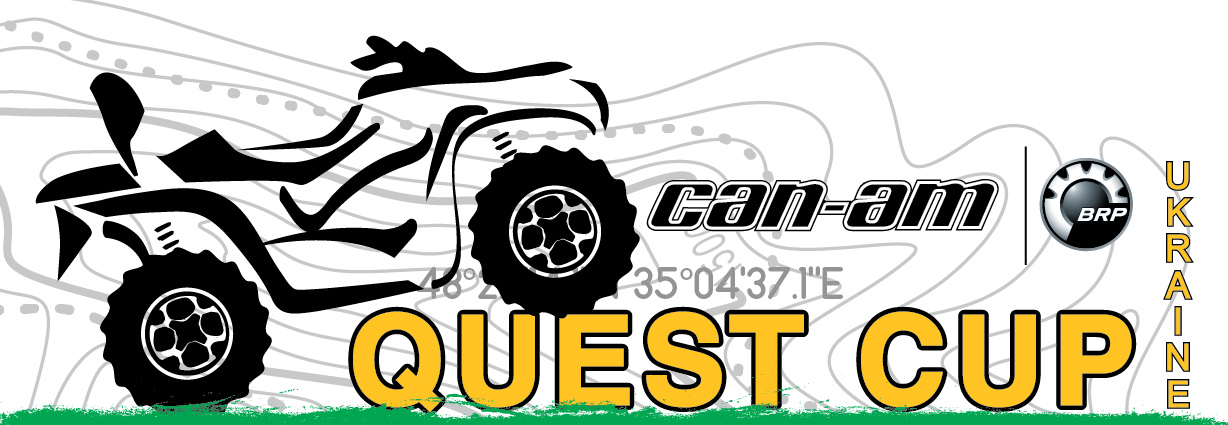 ЗАЯВКА НА УЧАСТЬ В ЗАХОДІ “Can-Am Quest Cup KHARKIV” 2017Особи, що підписалися, визнають у повному обсязі положення Правил змагань і зобов`язуються суворо дотримуватись їх. Вони підтверджують, що відомості, включені у заявку відповідають дійсності і що їх квадроцикл відповідає вимогам змагань. Учасники змагання добровільно погоджуються взяти участь у змаганні станом на 29 квітня 2017 року.ОРГАНІЗАТОР:ГО «квадроциклетний клуб «АДРЕНАЛІН»тел. 096-430-45-19menshead@bigmir.netwww.atv-adrenalin.com.ua СТАРТОВИЙ №ОРГАНІЗАТОР:ГО «квадроциклетний клуб «АДРЕНАЛІН»тел. 096-430-45-19menshead@bigmir.netwww.atv-adrenalin.com.ua УЧАСНИК (ВОДІЙ):УЧАСНИК (ВОДІЙ):УЧАСНИК (ВОДІЙ):перший водій:другий водій (UTV):прізвищеім`япо-батьковідата народженнядомашня адресателефонім’я контактної особи (тел.)назва страхової компаніїномер страхового полісуКВАДРОЦИКЛ:КВАДРОЦИКЛ:КВАДРОЦИКЛ:маркамодельрік випускуоб’єм двигунапідпис першого водіяпідпис другого водія